KAHRAMANMARAŞ İLİ DULKADİROĞLU İLÇESİ ELMALAR MAHALLESİ 203 ADA 12 NUMARALI PARSELDE BULUNAN ELMALAR İLK/ORTAOKULU BİNASININ ENKAZINDAN ÇIKACAK HURDA MALZEME KARŞILIĞI YIKIM VE HAFRİYATIN KALDIRILMASI İŞİ İHALESİ.TEKNİK ŞARTNAMESİ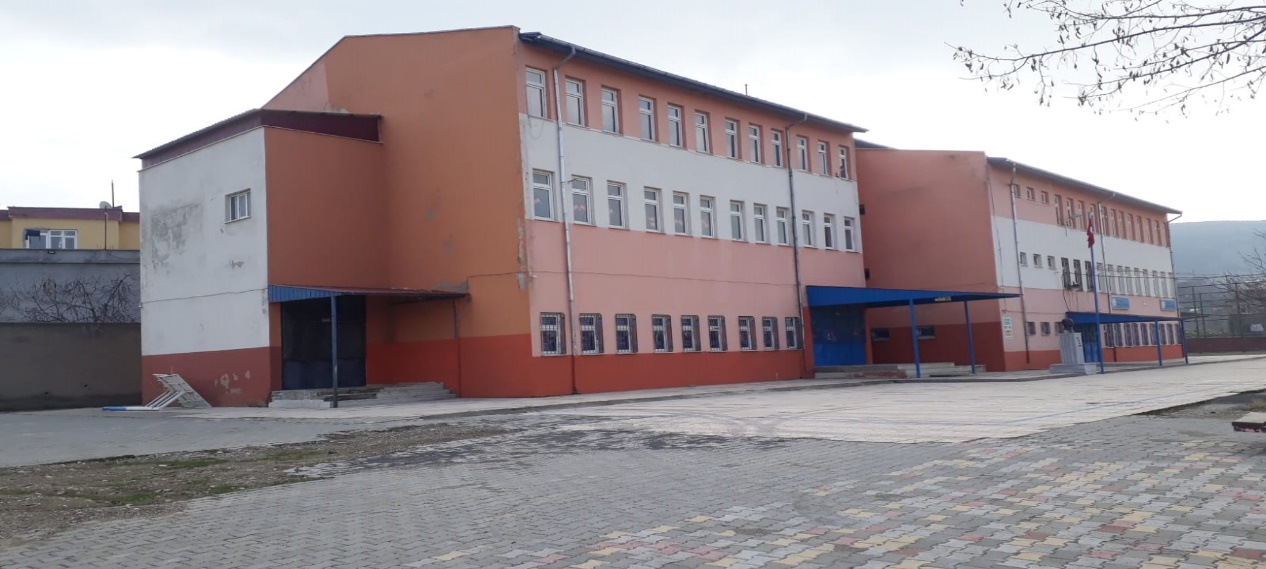 Resim: Yıkımı gerçekleştirilecek yapı olan Dulkadiroğlu İlçesi Elmalar Mahallesi 203 ada 12 numaralı parselde bulunan Elmalar İlk/Ortaokulu Binası.1. İŞİN ADI	Kahramanmaraş İli Dulkadiroğlu İlçesi Elmalar Mahallesi 203 ada 12 numaralı parselde bulunan Elmalar İlk/Ortaokulu binasının görünen ve görünmeyen vaziyetteki taşınmaz nitelikli ekonomik değeri bulunan hurda malzeme karşılığı yıkım ve hafriyatının kaldırılması işi ihalesidir.2. TANIMLAR	“Kahramanmaraş İli Dulkadiroğlu İlçesi Elmalar Mahallesi 203 ada 12 numaralı parselde bulunan Elmalar İlk/Ortaokulu binasının enkazından çıkacak hurda malzeme karşılığı yıkım ve hafriyatın kaldırılması işi” kapsamında ihaleyi yapan kurum olan Dulkadiroğlu Kaymakamlığı-İlçe Milli Eğitim Müdürlüğü“ İdare” ve ihaleyi alan firma ise “yüklenici” olarak tanımlanacaktır.3. KAPSAM	Mülkiyeti Maliye Hazinesine kayıtlı ve kullanımı Dulkadiroğlu İlçe Milli Eğitim Müdürlüğüne ait olan Kahramanmaraş İli Dulkadiroğlu İlçesi Elmalar Mahallesi 203 ada 12 numaralı parselde bulunan Elmalar İlk/Ortaokulu binasının enkazından çıkacak hurda malzeme karşılığı yıkım ve hafriyatın kaldırılması işi kapsamında Dulkadiroğlu Kaymakamlığı İlçe Milli Eğitim Müdürlüğü kararları tam ve eksiksiz olarak uygulanacak, yıkım iş ve işlemleri eksiksiz yerine getirilecektir.4.İDARENİN YAPACAĞI İŞLER4.1.Yıkım Yapılacak Binanın tüm elektrik, su, doğalgaz, telefon, internet aboneliklerinin iptalini yaptırmak.4.2.Yıkım yapılacak 1 adet okul binası için gerekli olan yıkım ruhsatı başvurusu için resmi yazışmaları yapmak.4.3.Yıkılacak okul binasının yükleniciye işyeri teslimini yapmak.4.4.İş bitiminde idare tarafından görevlendirilen komisyon tarafından tutanak hazırlanarak iş yeri teslimini almak.5. YÜKLENİCİNİN YAPACAĞI İŞLER5.1.Yıkım çalışmaları başlamadan önce ihaleye konu binanın yıkılabilmesine yönelik tüm yıkım ruhsatları ihaleyi alan yüklenici firma tarafından binaların bulunduğu İlçe Belediyesinden alınacaktır. Yıkım Ruhsatı ile ilgili tüm masraflar (sigorta, vergi, mukavele, noter, harçlar, resim vb.) ihaleyi alan firmaya aittir.5.2. Çalışma sahası; yıkımı yapılacak bina ve çevresini, enkaz taşıma güzergâhını, enkazın döküldüğü alanları kapsamaktadır.5.3. Çalışma sahasında her türlü iş ve işçi güvenliğini sağlamak ve güvenlik için gerekli tüm tedbirleri almak yüklenicinin sorumluluğundadır. Bu konuda yıkım şantiyesi, döküm güzergâhında ve döküm alanında  12.09.1974 tarih ve 15004 sayılı Resmi Gazete de yayımlanan “Yapı İşlerinde İşçi Sağlığı ve İş Güvenliği Tüzüğü” hükümlerinde ve Resmi Gazete de 05/10/2013 tarihinde yayımlanan “Yapı İşlerinde İş Sağlığı Ve Güvenliği Yönetmeliği”ndebelirtilen şartları sağlayacak, bu konuda yürürlükte olan mevzuat ve yönetmeliklere uygun tedbirleri alarak işe başlayacak ve iş bitimine kadar mevzuat hükümlerine uygun çalışacaktır. Aksi takdirde meydana gelebilecek zarar ve sorumluluklarda İdare mesul olmayacak, zarar ve tazminler yüklenici tarafından karşılanacaktır.5.4.Yüklenici 6331 Sayılı İş Sağlığı ve Güvenliği Kanunu ile 4857 sayılı İş Kanununun kapsadığı tüm sorumlulukları yerine getirmekle yükümlüdür.5.5.Yıkım çalışmaları esnasında 3194 Sayılı İmar Kanununun 34. Maddesine göre gerekli emniyet tedbirleri yüklenici tarafından alınacaktır5.6. Uyarı levhalarını İş yeri teslimi tarihi itibari ile yıkımı yapılacak binanın çevresine asacaktır.  Yıkım sahasının çevre güvenliğini sağlamak için yıkım sahasının etrafının 2.5 metre yüksekliğinde metal veya ahşap osb vb. malzeme ilekapatılması işlemi yüklenici tarafından yapılacaktır.5.7.Yüklenici hiçbir uyarıya gerek kalmaksızın her türlü gerekli bütün emniyet tedbirlerini zamanında almak ve kazalardan korunma, usul ve yöntemlerini personellerine öğretmekle yükümlüdür.5.8. Yüklenicininyıkım sahasında şantiye şefi (İnşaat Mühendisi) bulundurması ve yıkımları şantiye şefinin kontrolünde yaptırması zorunludur.5.9. Çalışan personelin sosyal güvenlik işlemlerini yapmak.5.10. Çalışmalardan dolayı meydana gelen her türlü zarar ve ziyanı karşılamak.5.11.Çalışma sahasında trafik güvenliği ile ilgili önlemleri almak. 5.12.İskele ;        a) Yıkım esnasında düşebilecek her türlü malzemenin, yıkım şantiyesi dışında insan ve taşıt trafiğine ulaşması durumunda, bu cephe güvenlik iskelesi ile emniyete alınır. Tehlike oluşturmayan cephelerde koruma filesi kullanılabilir.        b)Yıkılacak yapının 18 m daha yüksek olması durumunda, düşebilecek her türlü malzemenin, yıkım şantiyesi dışında insan ve taşıt trafiğine ulaşma durumuna, cephe güvenlik iskelesi yerine en az iki adet asma iskele kullanılması zorunludur. Asma iskele yıkım yapılan kat ile bir alt kata kurulur.5.13. Çalışma sahasındaki giriş çıkışları kontrol altına almak, çalışan ve kontrol görevlilerinin dışındaki kişilerin çalışma sahasına girmelerini önlemek.5.14. Yapılacak yıkım çalışmalarınınbaşından sonuna kadar her türlü fotoğraf ve görüntüsünü kaydederek idareye teslim etmek.5.15. Yıkımı yapılacak bina ile çevresinde risk altında olan binalarda elektrik, doğalgaz, su, iletişim vb. bağlantıların bir gün öncesinden kesilmesi için ilgili birimlerle irtibata geçerek yıkım yapıldığı günlerde bu bağlantıların kesilmesini sağlamak.5.16. İşi zamanında bitirmek için gereken ekip ve ekipmanı iş başında bulundurmak.5.17. Yıkımda kullanılacak iş makinelerinin bütün resmi evraklarının bulundurmak, (muayene, sigorta kasko vb.) (varsa) yıkımda kullanılacak kiralık iş makinalarının işin bitimine kadar İdareye ait yıkım işinde çalışacağına dair yazılı taahhüt evrakını vermek, tüm bu belgelerin eksiksiz olmasını ve iş makinelerinin ehliyetli kişiler tarafından kullanımını sağlanmak,5.18. Yıkım ve enkaz kaldırma işlerinde kullanılacak iş makinesi ve araçların tüm giderlerini karşılamak. Yıkım işlerinde kullanılacak iş makinelerinin kullanıcı güvenliğini sağlamak yükleniciye aittir.5.19. Yıkım çalışmalarını engelleyici unsurlar var ise idareye yazılı olarak bildirmek.5.20. Süre uzatılması verilmesi dışında, çalışma süresinin sözleşme hükümlerine aykırı olarak yüklenicinin kusurundan kaynaklı uzaması halinde sözleşme bedeli üzerinden günlük 0,006 (Binde Altı) oranında ceza uygulanır. (Hava şartlarının olumsuz olması durumunda, durum İdarece tutanak altına alınıp bu süre için cezai işlem uygulanmayacaktır.)5.21. Yıkım için gerekli olacak her türlü ekipman ve ilgili malzeme temini yükleniciye aittir. Enkaz döküm yeri, teknik şartnamede belirtildiği gibi ilgili Belediyenin belirlemiş olduğu yasal izinli sahalara yapılacak, bu konuda idare sorumluluk yüklenmeyecektir. Çevre, güvenlik ve sağlık şartlarına uygun enkaz dökümü ve alanının düzenlenmesi yüklenici tarafından yapılacaktır. (Moloz malzeme, Kahramanmaraş Büyükşehir Belediyesinin belirlemiş olduğu yasal izinli alanlara tüm vergi harç ve maliyetleri yıkımı yapacak yüklenici tarafından karşılanıp dökülecektir. Bu taşıma ve ilgili alanlara moloz dökümü ile ilgili idarenin hiçbir sorumluluğu bulunmamaktadır.)5.22. Enkazın taşınması sırasında gerekli olan tüm güvenlik önlemlerini almak veya aldırmak,5.23. Enkazı kaldırmak için kullanılan güzergâh ile yıkım yapılan yerin temizliğini yapmak,5.24. Yıkımdan çıkan her türlü hurda demir, çelik vb. imalatlar ile çıkan tüm hurda malzemeler yükleniciye aittir.5.25.Çevre ve görsel kirliliğin önlenmesi için gerekli tedbirleri almak. Yıkım esnasında toz kirliliğinin önlenmesi için sulama vb. işlemleri yapmak ve gerekli tedbirleri almak.5.26. Binayı yıkıp, yıkılan binanın zeminini düzeltip tesviye yapmak ve zemin tesviyesiyapımı sırasında yıkımdan kaynaklanan, yıkım alanında insan sağlığına zarar verecek çivi, demir, metal, delici, kesici, yanıcı vb. malzeme bırakmamak.5.27. Yıkım başlangıcından sonuçlanıncaya kadar geçecek sürede çıkabilecek tarihi eser değerli eşya vb. durumlarda derhal yıkımı durdurup İdareye haber vermek ve İdarenin göstermiş olduğu iş ve eylem planına göre hareket etmek5.28. Yıkıma konu 1 adet okul binasının bulunduğu yıkım sahasında, hırsızlık, güvenlik vb. durumların önlemini almak yüklenicinin sorumluluğundadır5.29.	Yüklenici tarafından demirli demirsiz beton inşaat yıkımında hiçbir patlayıcı ve yanıcı madde kullanılmayacaktır.5.30.	Yıkım çalışmaları sırasında betonarme binadan kopacak parça ve/veya parçacıklar ile ilgili gerekli iş güvenliği korunakları yüklenici firmatarafından sağlanacaktır.5.31.	Yeraltı ve yerüstü tesislerinde meydana gelebilecek zarar ve ziyandan yüklenici sorumludur.5.32.	Yıkılacak yerlerdeki ağaçlar İdareye ait olup,yüklenici tarafından ağaçlara herhangi bir zarar ziyan verilmeyecektir.5.33.	İhaleye konu olan bina çatıdan başlamak üzere bodrumlar dâhil olmak üzere temel altındaki doğal zemine kadar yıkılıp, sökülecek ve temizlenecek olup, ardından binaların bulunduğu arazi kotuna kadar tekrar mucur yada toprak ile doldurularak boşluk ya da tümseklik bırakılmadan, yıkım alanı yüklenici firma tarafından hiçbir malzeme, enkaz ve hafriyat kalmayacak şekilde temizlenecektir.Temel doldurmada enkazdan çıkan hafriyat ve molozlar kesinlikle kullanılmayacaktır.5.34.	Yıkımı yapılacak olan binada yakıt ve ısıtma kazanları(kalorifer ve fueloil kazanları) ile tehlikeli ve tehlikesiz atıkların bulunması halinde;bu kazanlar ile tüm tehlikeli ve tehlikesiz atıklar yıkıma başlanmadan önce yüklenici tarafından herhangi bir güvenlik zafiyetine mahal vermemek amacıyla güvenli bir şekilde yıkılacak binadan kaldırılacaktır. Kazanları kaldıracak olan kişi veya firmalarda bu işlemler için gerekli tüm belge ve sertifikalar bulunacaktır. Bahsi geçen kazanların kaldırılması sırasında meydana gelebilecek tüm zarar, ziyan ve kazalardan yüklenici doğrudan doğruya sorumludur. Bu maddede belirtilen hususların tamamı yüklenici firmaya ait olup, İdarenin hiçbir sorumluluğu bulunmadığı gibi İdareden ek bir talepte bulunulmayacaktır.5.35.	Yıkımı yapılacak binada yapımı sırasında herhangi bir yerinde asbest minerali kullanılmış ise bu mineralin kullanıldığı alanlar yıkımdan önce yüklenici firma tarafından herhangi bir güvenlik zafiyeti meydana getirmeden bertaraf edilecektir. Bu işlemleri yerine getirecek kişi veya firmalarda tüm uzmanlık belgeleri bulunacaktır. Bu maddede belirtilen işlemler sırasında meydana gelebilecek zarar ziyan ve tehlikelerden yüklenici firma doğrudan doğruya sorumlu olup, İdarenin hiçbir sorumluluğu bulunmadığı gibi İdareden ek bir talepte bulunulmayacaktır.5.36.	Yıkımı yapılacak olan binanın herhangi bir yerinde radyoaktif paratoner bulunması halinde, bu paratonerler yıkım çalışmalarına başlamadan önce yüklenici firma tarafından herhangi bir güvenlik zafiyeti meydana getirmeden Türkiye Atom Enerjisi Kurumu’ndan gerekli yetki, belge ve sertifikalara sahip olan kişi ve/veya firmalar tarafından bertaraf edilecektir. Bu işlemleri yerine getirecek kişi veya firmalarda tüm uzmanlık belgeleri bulunacaktır. Bu maddede belirtilen işlemler sırasında meydana gelebilecek zarar ziyan ve tehlikelerden yüklenici firma doğrudan doğruya sorumlu olup, İdarenin hiçbir sorumluluğu bulunmadığı gibi İdareden ek bir talepte bulunulmayacaktır.5.37.Yıkım çalışmaları sırasında oluşacak her türlü kaza, üçüncü şahıslara karşı doğacak maddi ve manevi hasarın sorumluluğu yükleniciye ait olup, İdarenin bu hususlarla ilgili hiçbir sorumluluğu bulunmamaktadır.5.38. Yıkım, yükleme, nakliye, boşaltma, çevre temizliği esnasında kamu ve özel şahıslara ait her türlü mülklere, araçlara, muhtelif alt yapılara, yollara, altyapı-üstyapı hatları ve şahıslara gelebilecekmaddi ve manevi zararların davalarının cezalarının sorumlusu ve muhatabı doğrudan doğruya yüklenici firma olacaktır. Söz konusu bu durumlarda İdarenin hiçbir sorumluluğu bulunmayıp, İdareden ek bir talepte bulunulmayacaktır. 5.39.Yüklenici sözleşme süresinin ilk 10 günü (takvim günü) yıkımı yapılacak binaların m² olarak toplam alanının en az %35'ini yıkmak zorundadır.5.40.	Yıkımı yapılacak binanın haricinde herhangi bir yerde yıkım yapılmayacak ve malzemeler alınmayacaktır. Okul binalarının bahçelerinde bulunan bahçe duvarı, panel tel çit, korkuluk, bahçe giriş demir kapısı vb. malzemeler ile kale direkleri, basketbol potaları, voleybol file direkleri, oturaklar, çardak, kamelyalar vb. hiçbir malzemeye zarar verilmeyecek ve bu malzemeler yüklenici tarafından alınmayacaktır. Söz konusu bu malzemelere zarar verilmesi durumunda tüm zararlar yüklenici tarafından karşılanacaktır.6. DİĞER HUSUSLAR6.1.İdare ile yüklenici arasında imzalanan sözleşme iş yeri teslimi yapıldığı anlamına gelmemekte olup, iş yeri teslim tutanağı imzalanmadan işe başlanmayacaktır. Sözleşme imzalandıktan sonraki 5 (Beş) iş günü içerisinde sözleşme bedeli yatırılacak olup, bu bedel yatırıldıktan sonra iş yeri teslimi tutanağı imzalanıp iş yeri teslimi yapılacaktır ve işe başlanacaktır. Binalardaki malzemeler Milli Emlak Genel Müdürlüğünce tutanaklarla teslim alınmıştır. Yıkım işine ait ihalenin yayın tarihi 01/12/2021 olduğundan okulların iş yeri teslimi, ihale yayın tarihindeki durumuyla yapılacaktır. Bu tarihten önceki malzeme eksikliğiyle ilgili yüklenici İdareden ek bir talepte bulunmayacaktır.6.2. Teknik Şartnamede belirtilen tüm iş ve işlemler yüklenici firmaya ait olup, İdareden ek bir talepte bulunulmayacaktır7. İŞİN SÜRESİ:	Yıkım yapılacak binaların İş Yeri Teslimi yapıldığı tarihten itibaren 20 (Yirmi) takvim günüdür.	İş bu Teknik Şartname 7 (Yedi) ana madde olarak düzenlenmiştir ve bu maddelerin altında bulunan alt maddelerden oluşmaktadırYukarıdaki 7 (Yedi) Maddelik Teknik Şartnameyi okudum,bütün maddelerini aynen kabul ediyorum.ADI SOYADI 			ADRESİ				KAŞESİ/İMZASI